Spolek pro obnovu venkova Olomouckého kraje		IČO: 71214330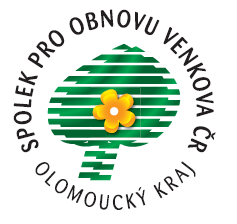 Blanická 383/1		tel: 737 286 377  fax: 584 439 068
779 01 Olomouc		e-mail:spovok@seznam.cz
č.účtu 1813009349/0800 		www: spovok.czZápis č. 9 z jednání předsednictva SPOV OK, konaného dne 14.6.2013Přítomni: viz prezenční listina (předsednictvo bylo usnášeníschopné)Program jednání :Zahájení, schválení programuKontrola plnění usnesení z jednání SPOV, konaného dne 11.4.2013Řešení aktuální problematiky předsednictva SPOV OKValná hromada SPOV OK 2013Příprava národní konference VENKOV 2013, smlouva s NS MASInformace o přípravě  soutěže a publikace VESNICE ROKU OK 2013Informace z jednání CSV, aktivity spolku v rámci CSVRůznéUsnesení  a závěrZahájení, schválení programu:  Předseda spolku přivítal  přítomné členy předsednictva a na úvod přednesl žádost o předsunutí bodu jednání č.3 na začátek programu. Této žádosti bylo vyhověno a program jednání v této  podobě byl schválen.Řešení aktuální problematiky předsednictva SPOV OKV rámci tohoto bodu programu vystoupil p. Leoš Hannig s rezignací na post předsedy SPOV OK, kterého se vzdává ze zdravotních důvodů.   Jako člen předsednictva SPOV OK bude pracovat i nadále. Předsednictvo poděkovalo odstupujícímu předsedovi za  vykonanou práci pro  SPOV OK. Dalšího vedení zasedání se ujala  místopředsedkyně p. Marta Husičková. Vyzvala členy  k podání  návrhu na nového předsedu.                 Paní Martou Husičkovou byl navržen p. Jiří Řezníček, starosta obce Tučín. Kromě tohoto                návrhu nebyl žádný další podán. Pan Řezníček s nominací souhlasil. Předsednictvo                zvolilo  do funkce předsedky SPOV  OK p. Jiřího Řezníčka. Zároveň mu uložilo rychlé                řešení obsazení  funkce účetní spolku, jelikož po  rezignaci p.Marcely Harnové není tato                funkce obsazena. Dále předsednictvo uložilo  předsedovi prověřit povinnost podání                   daňového přiznání za spolek. Pokud je  zákonná povinnost a není podáno, sjednat                  neprodleně nápravu.  V souvislosti s  rezignací paní Marcely Harnové na  fci  člena předsednictva  spolku a proto bylo nutné doplnit počet členů. Na základě výsledků voleb do předsednictva SPOV OK na VH dne 10.3.2011 v obci   Ústí  je náhradníkem p.  Jana  Gerešová , starostka obce  Kopřivná a  p. Vladimír  Mikeška.  Předsednictvo SPOV OK schválilo jako člena předsednictva a jako 2. místopředsedu SPOV OK  p. Janu Gerešovou. Kontrola plnění usnesení z jednání SPOV, konaného dne  11.4.2013 –  nebyl  předložen zápis, proto se tento bod přesouvá na příští jednání předsednictva SPOV OK.Valná hromada SPOV OK 2013 :  Valná hromada SPOV OK neproběhla z technických a organizačních důvodů v původně plánovaném termínu. Byl domluven  náhradní termín 23. července 2013 a místo konání zajistí předseda SPOV OK pan Jiří Řezníček. Pan Leoš Hannig zašle všechny materiály pro  VH vč. výroční zprávy p. Jiřímu Řezníčkovi.T:  do 20.6.2013Příprava národní konference VENKOV 2013, smlouva s NS MAS:  Byly podány informace o postupu přípravy národní konference. Pan Pavel Kolář zajistí po poradě s právníkem návrh smlouvy o partnerství SPOV OK k výše uvedené akci.Informace o přípravě  soutěže a publikace VESNICE ROKU OK 2013 : předsednictvo SPOV OK  schválilo příspěvek ve výši 20 tis. Kč na  publikaci o soutěži. Grafickou úpravu a tisk zajistí fa Walker reklama s.r.o., Prostějov. Obsah  brožury budou zajišťovat a konzultovat ve spolupráci  Tomáš  Šulák, Kateřina Kapková, Jiří řezníček a Jaroslav Brzák.Informace z jednání CSV, aktivity spolku v rámci CSV,  podala : Ing. Kateřina Mračková CSV v roce 2013 akce SPOV OK a CSV – akce prezentace venkova OK na výstavě Flora Olomouc se přesouvá na brožuru pro NKV Venkov 2013Náhradní projekt – setkání aktérů SPOV OK a ZK - bude se jednat o realizaci tohoto projektuPOPV se bude aktivně podílet na celostátní akci CSV – konference Venkov 2013, které se bude konat 1.-3.října 2013 v HranicíchRůzné :  -     František Winter poukázal na nečinnost SPOV – není zastoupen v žádné pracovní          komisi pro vyjednávání podmínek čerpání dotací z EU pro období 2014 – 2020doporučil- přehodnotit účast členů SPOV OK  v krajských komisích  a při přípravěstrategických dokumentů OK. Dne 25.6.20123 se koná v Dřevohosticích  15. setkánímikroregionů . Při této příležitosti je domluvena  neformální schůzka s hejtmanemOK Jiřím  Rozbořilem,  na které se prodiskutují m.j  i tyto požadavky. Schůzky seúčastní Jiří  Řezníček, Tomáš Šulák, Jaroslav Střelák, František Winter, MilušeStržínkováPaní Marta Husičková  seznámila přítomné s projektem Skřítkův zdravý svět, kterého je nositelem  DUHA , klub rodinka se sídlem v Přerově, Tř, 17. listopadu . SPOV OK bere na vědomí , že partnerem výše uvedeného projektu je Škola obnovy venkova.Usnesení k jednotlivým bodům jednání přečetla na závěr zapisovatelka p. Miluše Stržínková a předsedající p. Marta Husičková   poděkovala všem za účast a  zasedání v 10:35 hodin ukončila.Zapsala :  M. StržínkováMarta Husičková1 místopředsedkyně SPOV OKUsnesení č. 9 z jednání předsednictva SPOV OK, konaného dne 14.6.2013 Předsednictvo schvaluje:program  jednánído funkce předsedy SPOV OK p. Jiřího Řezníčka, starostu obec Tučíndo funkce 2. místopředsedy SPOV OK p. Janu Gerešovou, starostku obce Kopřivnápříspěvek na brožuru   VESNICE ROKU 2013 OK ve výši 20 tis. KčZadání výroby brožuru   VESNICE ROKU 2013 OK firmě Walker reklama s.r.o, ProstějovPředsednictvo  u k l á d á :prověřit povinnost daňového přiznánízajistit  pracovníka pro zpracování účetnictví SPOV OKzajistit ve spolupráci s členy SPOV OK  organizaci  a program Valné hromady SPOV Předsedovi SPOV OK Jiřímu Řezníčkovi                                                                     T:  neprodlenězaslat podklady pro  výroční zprávu a  Valnou hromadu  předsedovi spolku p.Jiřímu Řezníčkovi.p. Leoši Hannigovi                                                                                                                 T:  neprodleněPředsednictvo  b e r e   na  v ě d o m í :Informace o přípravě  soutěže a publikace VESNICE ROKU OK 2013Partnerem  projektu Skřítkův zdravý svět jehož nositelem je Hnutí DUHA, klub  Rodinka, Přerov  je Škola obnovy venkova.Předsednictvo   o d k l á d á  :kontrolu usnesení   z jednání SPOV OK ze dne 11.4.2013T: příští zasedání SPOV OKMarta Husičková1 místopředsedkyně SPOV OK